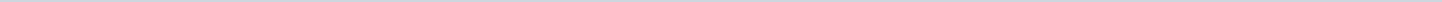 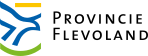 Provincie FlevolandAangemaakt op:Provincie Flevoland28-03-2024 09:32Ingekomen stukken30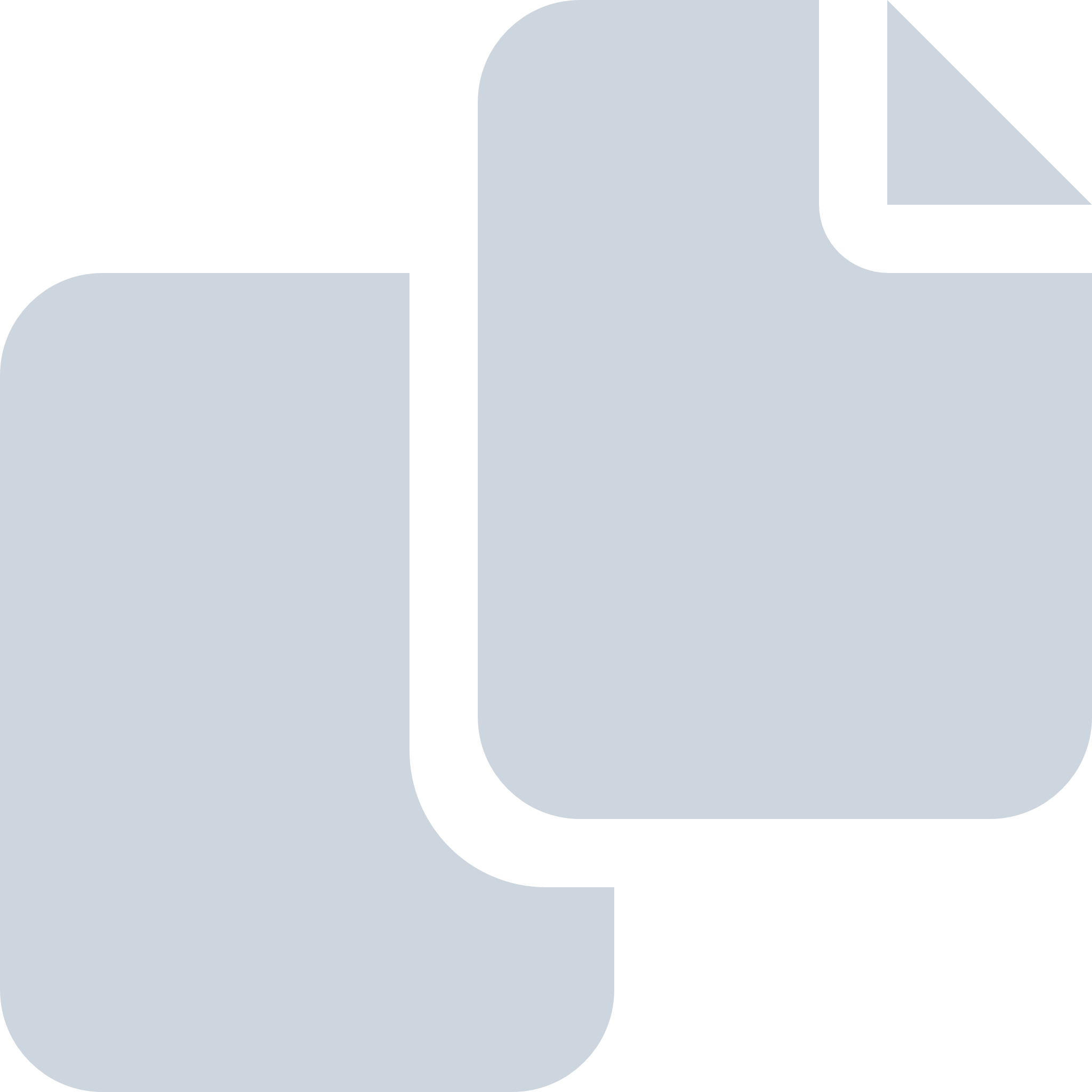 Periode: mei 2013#Naam van documentPub. datumInfo1.Mededeling Verdeling EFRO 2007-2013 binnen landsdeel West30-05-2013PDF,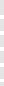 375,02 KB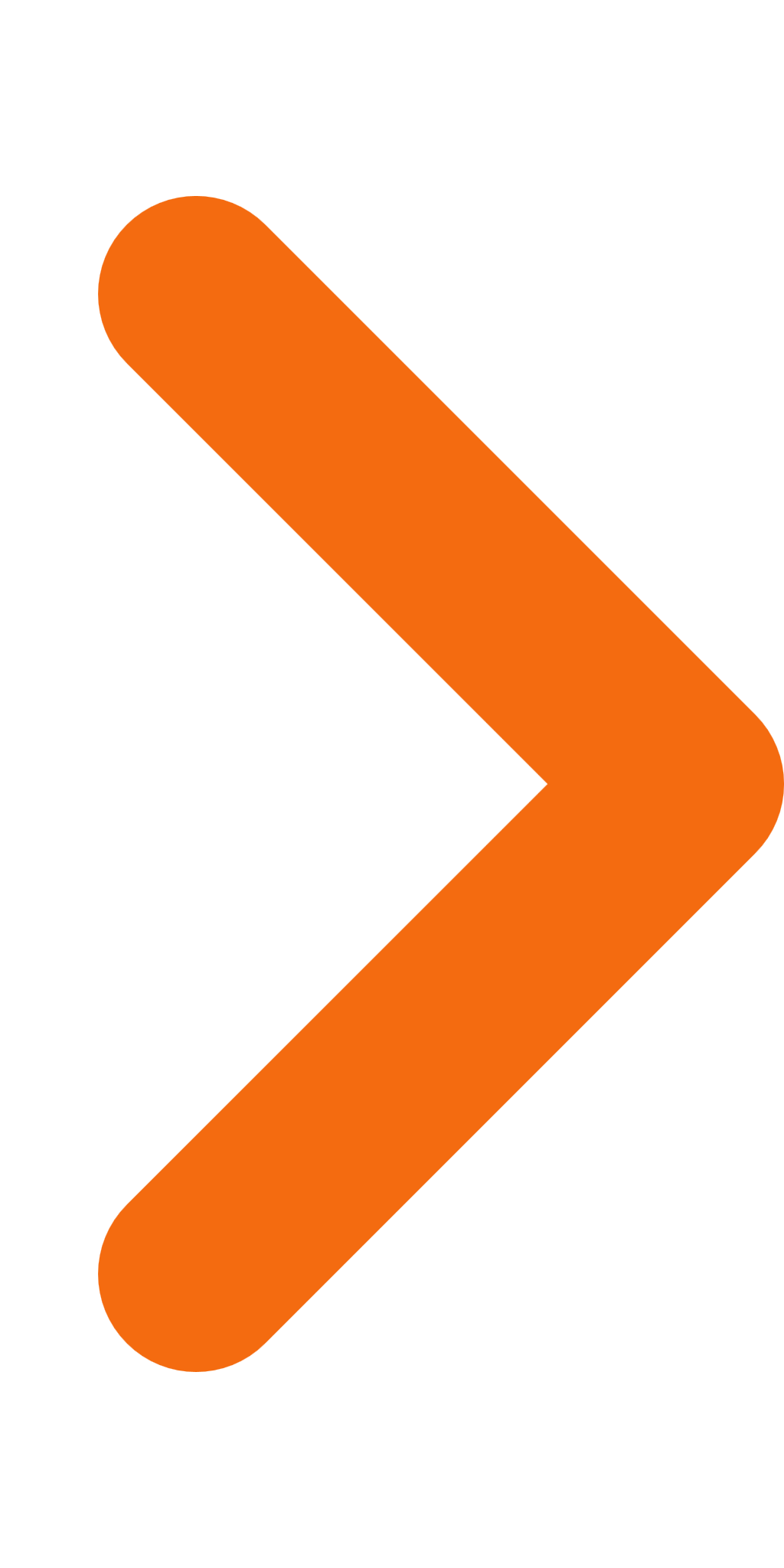 2.Brief van Ministerie BZ: Aandachtspunten financieel toezicht ikv begroting 2014 en meerjarenraming 2015-201730-05-2013PDF,1,61 MB3.Mededeling 29 mei-Participatie provincie Flevoland in ontwikkelmaatschappij Flevokust30-05-2013PDF,41,69 KB4.Mededeling aanvaarding milieueffectrapport IJsseldelta-Zuid30-05-2013PDF,135,60 KB5.Mededeling advies ondernemingsraad structuuraanpassing bedrijfsvoering30-05-2013PDF,686,24 KB6.Mededeling beantwoording Statenvraag D66-proceskosten Flevokust 201230-05-2013PDF,20,98 KB7.Reactie VNO-NCW inzake realisering op- en overslaghaven Flevokust30-05-2013PDF,929,13 KB8.Mededeling Intergemeentelijke Structuurvisie en Plan-MER Oosterwold30-05-2013PDF,945,03 KB9.Mededeling onderbouwing reorganisatiekosten Bedrijfsvoering in Nieuw Perspectief23-05-2013PDF,32,34 KB10.Mededeling PS opdracht GS onderzoek incident Urkersluis23-05-2013PDF,21,54 KB11.Deltaprogramma IJsselmeergebied -Verslag IJsselMeertop 27 maart 201323-05-2013PDF,1,75 MB12.Raad Leefomgeving en Infrastructuur-Advies onbeperkt houdbaar naar een robuust natuurbeleid23-05-2013PDF,188,64 KB13.Mededeling mutaties nevenfuncties commissaris van de Koning L. Verbeek23-05-2013PDF,21,51 KB14.Mededeling Opiniepeiling fusie Flevoland met Noord-Holland en Utrecht23-05-2013PDF,21,77 KB15.Verslag werkgroep Europa dd 8 mei 201323-05-2013PDF,18,40 KB16.Mededeling PS afdoening motie vaarwegbeheer16-05-2013PDF,2,61 MB17.Mededeling Monitoringsrapport IJsselmond incl. bijlage16-05-2013PDF,466,55 KB18.Mededeling openbaar subsidieregister 2012 toezegging RRK rapport16-05-2013PDF,101,58 KB19.Mededeling april 2013 stand van zaken transitie jeugdzorg16-05-2013PDF,48,67 KB20.Mededeling definitief werkprogramma Aldersadvies Luchthaven Lelystad16-05-2013PDF,26,70 KB21.Kopie brief aan tweede kamer ivm voorgenomen samenvoeging Noordvleugel16-05-2013PDF,28,25 KB22.Mededeling Tussenrapportage Transitieprogramma16-05-2013PDF,23,95 KB23.Mededeling HB 1478038 incl IFA Jaarrapportage 201208-05-2013PDF,826,38 KB24.Mededeling PS - MC groep balanssteun Nederlandse Zorgautoriteit08-05-2013PDF,171,18 KB25.Mededeling Tussenrapportage Transitieprogramma08-05-2013PDF,23,95 KB26.Mededeling PS tbv panoramaronde 15-5-13 Multimodale overslaghaven Flevokust08-05-2013PDF,57,62 KB27.Brief Minister Plasterk ivm uitstel samenvoegen provincies en persbericht GS dd 25 april 201308-05-2013PDF,1,09 MB28.brief Gemeente NOP-Afschrift raadsbesluit over Resultaten Stuurgroep Standpuntbepaling Provinciale Herindeling08-05-2013PDF,2,63 MB29.brief Gemeente NOP-Hoofdlijnen werkbezoek Staten gemeente NOP 13-04-201308-05-2013PDF,3,26 MB30.Binder Agenda Algemene Vergadering van de vereniging IPO dd 20 juni 2013-1e tranche dd 18 04 1302-05-2013PDF,2,57 MB